Pochette ZORELLe matos :Tissus :Arrière pochette-> 42cm x 31 cmIntérieur pochette-> 28 cm x 31 cmPochette intérieur double -> 15 cm x 31 cm ( à faire 2 fois )Porte Carte -> 50 cm x 31 cm Petite pochette interne -> 10 cm x 31 cm Lannière -> 8.5 cm x 65 cmBiais ->  5 cm x 146cmMousse : Carré de mousse 26 cm x 28 cm 2 boutons pressions à coudre1 petit bouton Fil couture coordonnéMachine à coudreOn se lance !! Allez Go les p’tits Gigots !!On va coudre dès le départ l’arrière de la pochette et l’intérieur de la pochette, il va falloir envers contre envers les positionner, faire une couture droite de chaque côté (gauche et droite).  Avant de glisser le carré de mousse, mettre les boutons pressions  à 3cm de la hauteur et 6 cm de la marge sur l’intérieur de la pochette. Une fois la première partie pression cousu faite glisser la mousse.On va s’attaquer aux différents éléments, et faire un ourlet pour pochette intérieur double, porte  carte, petite pochette interne.  Concernant la pochette intérieur sur l’une d’elle faire une boutonnière  à 2.5cm de l’ourlet et 16 cm des côtés, et sur l’autre coudre le petit bouton.Pour le porte carte il va falloir faire un travail de pliée, 6 cm-4cm-6cm-4cm-6cm-4cm-6cm-4cm-6cm-4cm, une fois pliée faire une couture à 10.5 cm du bord ensuite 9.5 cm et de nouveau 10.5 cm.Sur le côté gauche coudre ensemble le Rectangle de base arrière + Porte carte + Pochette intérieure en face à face.A 22 cm du bord gauche, coudre face à face la Pochette du dessus + Pochette intérieur.Pour le biais, faire le plié et le coudre en le positionnant correctement.Pour la sangle, coudre bord sur bord et la coudre au dessus de la couture pochette à l’intérieur.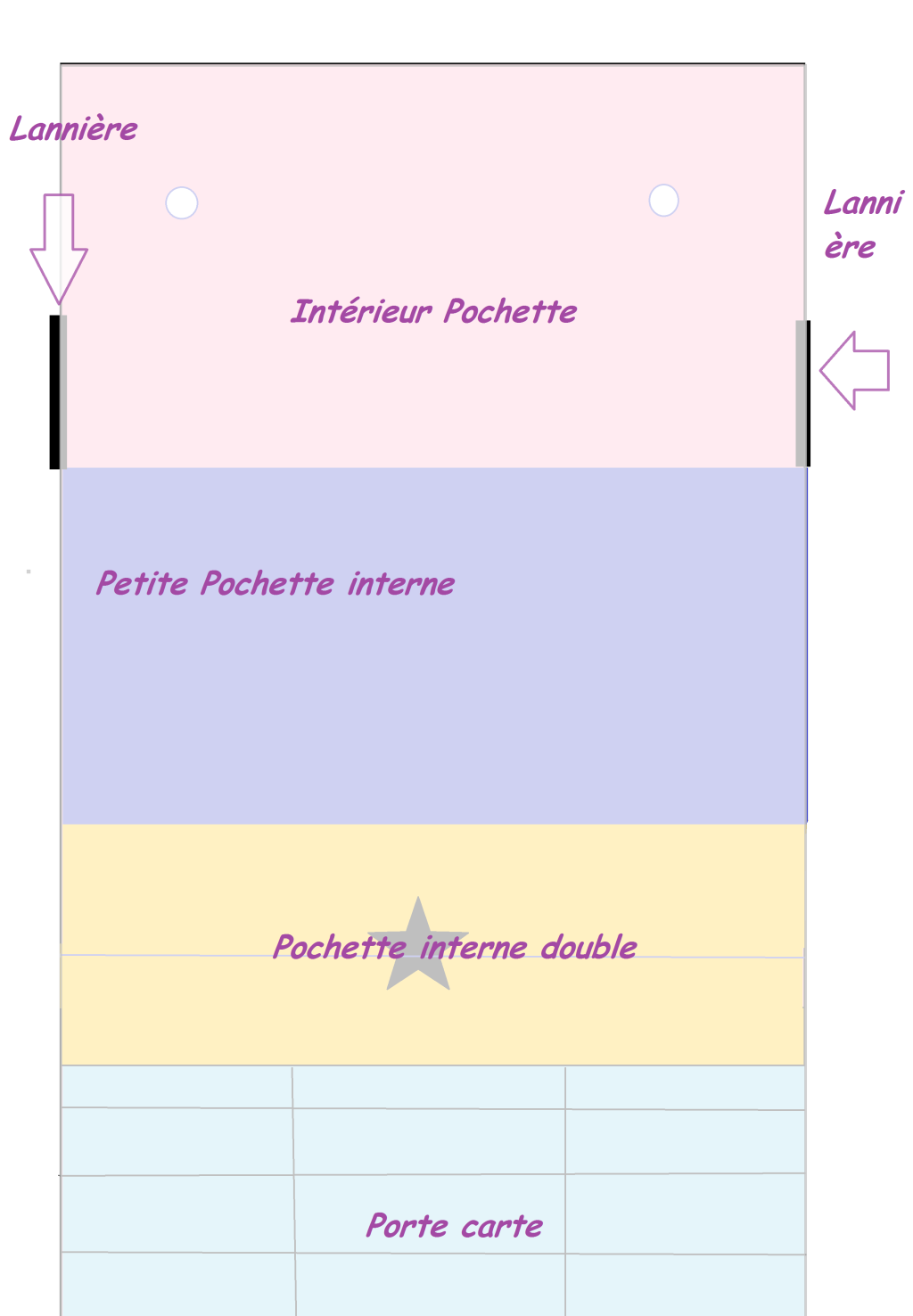 